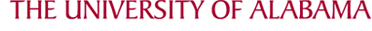 QUERIESBANNER FINANCE IMPLEMENTATION – 2006To move from one block of information to the next, use the function Next Block, (  or Ctrl/PgDn). 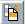 test phrase